Арендатор  (Ф.И.О) ________________________________________________________________    Дата расчета и документа     Адрес:_______________________________________________________________                ___.___.201__ г. Размер оплаты, осуществляемой наличными денежными средствами и (или) с использованием платежных карт (сумма прописью): ______________________________________________________________________________   руб. Оплатил: (подпись Арендатора) ______________      _______________________________________________________                                                                                                       Получил: индивидуальный предприниматель Шаповалов Дмитрий Викторович: (подпись) ___________________                                                                                                                                                                                              м.п.                                                                                                                                                                                                                                                   *Данный  документ  сформирован  в  соответствии  с  Положением  утвержденным  Постановлением  Правительства РФ от  6 мая 2008 г. N 359 об осуществлении наличных денежных расчетов и (или) расчетов с использованием  платежных карт без применения контрольно-кассовой техники     и является бланком строгой отчетности. Применяется только для расчетов при оказании услуг населению.                                                                                         -------------------------------------------------------------------------------------------------------------------------------------------------------------------------------------------------------------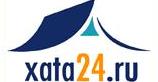 Арендодатель: ИП ШАПОВАЛОВ ДМИТРИЙ ВИКТОРОВИЧ  ИНН 390504229349          ОГРНИП 3103922509000135 р/с 40802810121100002720 в  ОАО  АКБ «АВАНГАРД»  БИК 044525201  к/с 30101810000000000201 Контакты:  тел. +79062340004, +79520533939;  e-mail: xata24@mail. ru;  вэб-сайт:  www.xata24.ruАрендодатель: ИП ШАПОВАЛОВ ДМИТРИЙ ВИКТОРОВИЧ  ИНН 390504229349          ОГРНИП 3103922509000135 р/с 40802810121100002720 в  ОАО  АКБ «АВАНГАРД»  БИК 044525201  к/с 30101810000000000201 Контакты:  тел. +79062340004, +79520533939;  e-mail: xata24@mail. ru;  вэб-сайт:  www.xata24.ruАрендодатель: ИП ШАПОВАЛОВ ДМИТРИЙ ВИКТОРОВИЧ  ИНН 390504229349          ОГРНИП 3103922509000135 р/с 40802810121100002720 в  ОАО  АКБ «АВАНГАРД»  БИК 044525201  к/с 30101810000000000201 Контакты:  тел. +79062340004, +79520533939;  e-mail: xata24@mail. ru;  вэб-сайт:  www.xata24.ru                КВИТАНЦИЯ*    № ХХХХХХ         серия  AA                                                 об оплате услуг гостиницы квартирного типа и/или проката  автомобиля без водителя                КВИТАНЦИЯ*    № ХХХХХХ         серия  AA                                                 об оплате услуг гостиницы квартирного типа и/или проката  автомобиля без водителяКоды услуг062101                КВИТАНЦИЯ*    № ХХХХХХ         серия  AA                                                 об оплате услуг гостиницы квартирного типа и/или проката  автомобиля без водителя                КВИТАНЦИЯ*    № ХХХХХХ         серия  AA                                                 об оплате услуг гостиницы квартирного типа и/или проката  автомобиля без водителя019408     Наименования  и  виды  предоставляемых                     услуг, бронирований  и доплат  Единица     измеренияКолич-во        Цена за единицу (руб.)Стоимость  услуги (руб.)Оплата услуг найма квартиры посуточно    сутки       ИТОГО стоимость всех предоставленных услуг в денежном выражении  (в рублях):          ИТОГО стоимость всех предоставленных услуг в денежном выражении  (в рублях):          ИТОГО стоимость всех предоставленных услуг в денежном выражении  (в рублях):          ИТОГО стоимость всех предоставленных услуг в денежном выражении  (в рублях):   